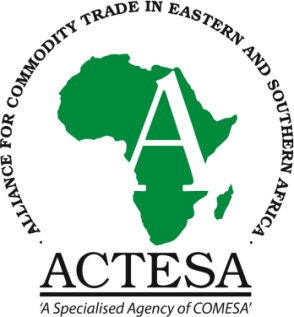 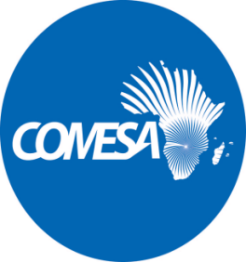 ACTESA STRATEGIC PLAN 2020-2030BOOSTING INTRA-REGIONAL AGRICULTURAL TRADE THROUGH SUPPORT OF SMALL-SCALE FARMERS’ ACCESS TO AGRICULTURAL INPUT, OUTPUT AND FINANCIAL MARKETS. 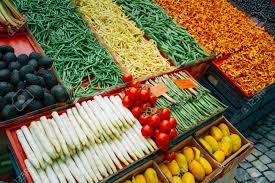 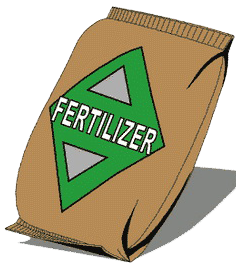 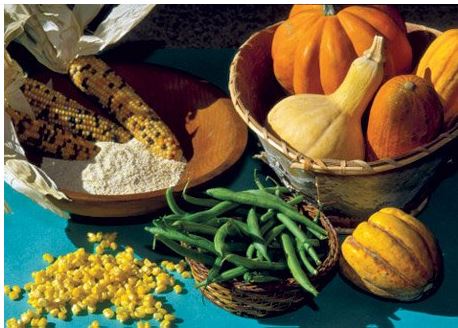 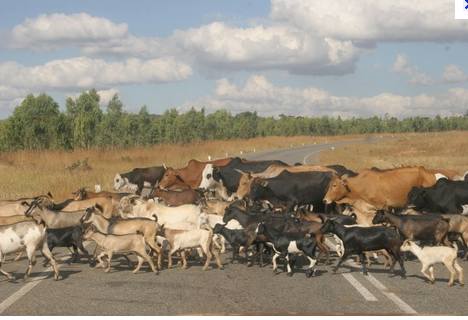 Developed and complied byJohn Mukuka, PhD. Acting CEO of ACTESA / Officer-in-Charge JUNE 2020 DRAFTACRONYMS AND ABBREVIATIONSAAMP			Africa Agricultural Markets ProgrammeAATF			African Agricultural Technology FoundationACTESA		Alliance for Commodity Trade in Eastern and Southern AfricaAFAP			Africa Fertilizer and Agribusiness PartnershipAfCFTA		African Continental Free Trade AreaAFSTA			African Seed Trade AssociationAGRA			Alliance for a Green Revolution in AfricaAKP			ACTESA Knowledge PortalASARECA                 	Association for Strengthening Agricultural Research in Eastern and AU			African UnionAU-IBAR		The African Union Inter-African Bureau for Animal Resources AusAID		Australian Agency for International DevelopmentCAADP		Comprehensive Africa Agricultural Development ProgrammeCET			Common External TariffCGIAR			Consultative Group on International Agricultural ResearchCIMMYT		International Maize and Wheat Improvement CentreCIP			International Potato CentreC-MRF			Commodity Mutual Recognition FrameworkCOMBIP		COMESA Biotechnology Implementation PlanCOMESA		Common Market for Eastern and Southern AfricaCOMMAF		COMSHIP Mutual Accountability FrameworkCOMRAP		COMESA Regional agro-Inputs ProgrammeCOMSHIP		COMESA Seed Harmonization Implementation PlanCOMSIS		COMESA Seed Information SystemDFAT			Australian Government’s Department of Foreign affairs and TradeDfiD			Department for International DevelopmentEAC			East African CommunityEAFF			East African Farmers’ FederationEAGC                         East African Grain CouncilESA			Eastern and Southern AfricaEU			European UnionFARNPAN		Food, Agriculture and Natural Resources Policy Analysis NetworkFBOs			Farmer Based OrganisationsFEMCOM	Federation of National Associations of Women in Business in Eastern and Southern AfricaFEWSNET		Famine Early Warning System NetworkGBC                            Grain Bulking CentreGMO			Genetically Modified OrganismHIV-AIDS	            Human Immune Virus–Acquired Immune Deficiency SyndromeIFDC			International Fertilizer Development Centre
ILRI			International Livestock Research InstituteIPPSD			Investment Promotion and Private Sector DevelopmentIAD			Industry and Agriculture DivisionISAAA			International Service for the Acquisition of Agri-biotech ApplicationsJFPI		           Joint Fertilizer Procurement InitiativeLLPI			Land Policy Initiative M&E			Monitoring and EvaluationMDG			Millennium Development GoalsMOA			Ministry of AgricultureMTSP			Mid-Term Strategic PlanNEPAD		New Partnership for Africa’s DevelopmentNGO			Non-Governmental OrganisationNTB			Non-Tariff BarrierOP			Operational PlanRDOAG 		Regional Development Objectives Grant AgreementRECAMP		Regional Enterprise Competitiveness and Access to Markets ProgrammeReNAPRI		Regional Network of Agricultural Policy Research InstitutesReSAKSS		Regional Strategic Analysis and Knowledge Support SystemRFBS			Regional Food Balance SheetRFBS			Regional Food Balance SheetSACAU		Southern African Confederation of Agricultural UnionsSADC			Southern African Development CommunitySMEs			Small and Medium EnterprisesSOPs			Standard Operating ProceduresSPS			Sanitary and PhytosanitaryTAAT			Technologies for African Agricultural TransformationUNECA		United Nations Economic Commission for Africa USAID			United States Agency for International DevelopmentWASAA	Women in Agribusiness in Sub‐Sahara Africa AllianceWB			World BankWFP			World Food ProgrammeWRS			Warehouse Receipt SystemZBIDI			Zambia Banana Industrialization Development Initiative EXECUTIVE SUMMARYThe ACTESA Strategic Plan 2020-2030 is the revitalization strategy of the Alliance for Commodity Trade in Eastern and Southern Africa (ACTESA), stemming from the previous strategy covering the period 2011-2020 approved by the COMESA Council of Ministers in 2011. The strategy shall strive to boost intra-regional agricultural trade through supporting small-scale farmers access to agricultural input, output and financial markets. ACTESA’s vision, mission, goal and core value remains essentially the same as follows: Vision: 	To realise a robust, modern and prosperous regional agricultural sector within which all stakeholders have a high standard of living.Mission:        Integrate smallholder farmers into domestic, regional and international markets through an improved policy environment, expanded market facilities, services and capacity buildingGoal:        	To ensure increased integration and improved regional competitiveness of staple foods markets across the Eastern and Southern Africa region leading broad-based inclusive growth and increased food security.Core Value: 	To nurture a strategic and inclusive partnership that brings together and coordinates stakeholder actions to improve staple crop markets.The following were key ACTESA achievements with relation to input and  output market harmonisation interventions as directed by the COMESA Council of Ministers between 2010 and 2019:ACTESA’s strategic plan 2011 to 2020 of realizing a robust, modern and prosperous regional agricultural sector was approved in October 2012 by the COMESA Council of Ministers;ACTESA’s Charter was approved in 2014 with its inaugural Board was held in 2016, Kinshasa, DR Congo;The COMESA Seed Harmonisation Regulations were approved in 2014 by the Council of Ministers and COMESA Harmonisation Implementation Plan (COMSHIP) was endorsed in 2015. As of 2019, the following progress has been made on COMSHIP: Eight countries have domesticated the COMESA Seed Trade Harmonisation Regulations, namely Burundi, Egypt, Malawi, Rwanda, Kenya, Uganda, Zambia and Zimbabwe. 15 regional and international companies have registered varieties on the COMESA Variety Catalogue (currently 71 varieties). The programme developed and printed 4.5 million COMESA Seed Labels and 2,500 Regional Seed Certificates to be utilized by seed companies for large seed assignment crossing the borders and in-country seed trade in smaller packages. In 2020, 50,000 metric tonnes of seed is expected to be traded using the COMESA Harmonised Seed Trade Platform and the COMESA Seed Training Programme is in place with 270 delegates trained so far; The COMESA regional policy on biotechnology and biosafety was adopted in 2016 and COMESA Biotechnology and Implementation Plan (COMBIP) was developed in 2017 awaiting endorsement in 2020;Four committees on harmonisation of fertilizer policies / regulations, standards, quality assurance and market development in the COMESA Member States were established in 2016, key in the revitalization of the fertilizer industry in the COMESA Member States;A regional food balance sheet was established for Malawi, Mozambique, Zambia and Zimbabwe. This will be expanded to cover 21 COMESA Member States;In 2019, COMESA Council of Ministers endorsed the development of the ACTESA Strategic Plan 2020-2030.However, the following were challenges experienced in the implementation of the ACTESA Strategy of 2011-2020, Low and undiversified resource base where most programmes were donor-driven and so ACTESA did not operate on a business-driven model in its programming;Lack of financial contribution from COMESA Member States in the support of its core-staff positions and implementation of its programmes;Lack of visibility and communication strategy in which case ACTESA was designed to function as a regional information and knowledge management hub.In view of the above, the ACTESA Strategic Plan 2020-2030 shall then define the focus and approach adopted by ACTESA Alliance Partners in order to achieve better development effectiveness and results towards its vision of realising a robust, modern and prosperous agricultural sector in the Eastern and Southern Africa (ESA) region. The strategy draws from, and builds upon ACTESA’s original design plan, Strategic Plan 2011-2020 experiences and lessons learnt from implementing ACTESA programmes and also the ACTESA Revival Strategy of 2019. Extensive consultations across the spectrum of stakeholders like the ACTESA Advisory Committee and Stakeholder Forum and development partners (WFP, FAO, USAID, DFID and EU) revealed in particular for greater focus on results, more selectivity in areas of engagement and rigor in implementation. To this end, the strategy has identified the operational, sector and thematic priorities where interventions and actions will be most relevant and most likely to produce tangible results in the performance of the agricultural sector regional value chain actors in ESA in close collaboration with COMESA Agriculture and Industry Division.The Strategic Plan highlights the key regional challenges of policy inconsistencies, inefficient markets, capacity limitations and poor technology adoption as the main constraints of the agricultural sector in the ESA region- a region where poverty levels are still high and with 25% COMESA Member States being food insecure as of 2020 representing a population of 123 million people out of total population of 650 million (22.8 percent in sub-Saharan Africa). The Plan captures the focus of ACTESA’s innovative approaches for value addition at regional level and staple food trade expansion that ensures that smallholder farmers are included in the market integration agenda. The focus on smallholder farmers, who are roughly 80 million, emphasises ACTESA’s commitment to contributing to the achievement of the United Nations (UN) Millennium Development Goal Number One of halving poverty and hunger by 2025, and to CAADP’s goal of agriculture-led development. ACTESA’s core value confirms that the Alliance will pursue an aggressive partnership agenda that will bring together all the development partners and regional stakeholders, who share the common goal of revitalising the agriculture sector for improved food security and broad-based economic growth.The ACTESA revised Strategic Plan 2020-2030 shall be different from the previous in the following manner:All programmes shall be private sector led from formulation to implementation and shall link increased productivity to markets In the implementation of its programmes, ACTESA shall decentralise and devolusionalise its scopeIncrease and diversify funding source in line with the Resource mobilization and sustainability strategy including development of business plans of existing programmes like COMSHIP;Re-orient its programmes within CAADP priority areas of market access and food securityApply regional cluster market approach in implementing its programmes;Emphasis on facilitation and co-ordination role of ACTESA instead of implementation of programme by itself and hence making the secretariat remaining lean ACTESA shall still have three strategic focus areas for which it will solicit and allocate resources:delivering comprehensive and evidence-based policy findings and improving the policy environment for investment and agricultural trade; providing market linkage support, easing smallholder farmers access to, and strengthening market services and facilities; building capacity for the commercialisation of smallholder farmers. Selective support will also be given to the development of essential infrastructure, and linking agricultural initiatives, particularly in a market context, to establish emerging development corridors in order to enhance investment opportunities in food processing and other value-addition industries. In terms of geographic coverage, the initial efforts of ACTESA will target the 21 COMESA Member States and thereafter expand to all African countries in line the African Continental Free Trade Area (AfCFTA) aimed at achieving the deepening regional integration in Africa in accordance with agenda 2063; creating a continental customs union, liberalizing intra-Africa trade, resolving the challenges of overlapping member ships of RECS, enhancing competitiveness, contributing to movement of capital and natural persons and facilitating investment, promoting sustainable and inclusive socio-economic development, gender quality and structural transformation and promoting industrialisation.  In undertaking work within the three strategic focus areas, ACTESA seeks to achieve the following key results:Improved planning and coordination with key stakeholders;Enhanced policies that support regional market integration;Improved policies that support staple food trade; Increased facilities and services required for enhanced integration and regional competitiveness of staple foods markets; Improved access to services that enhance production of staple foods;Strengthened capacity of regional farmer organisations to engage in market-oriented production and;Improved smallholder farmers’ linkages and access to input and out market facilities.ACTESA will seek to achieve a growth rate of 10% per year in inter-regional agricultural trade for the next ten (10) years through concerted efforts targeting agricultural productivity for the major staples in the region, namely maize, beans, bananas, cassava, rice, livestock, fisheries and dairy. Productivity increases would be driven by implementation of previous and existing programs that will assist the region to double fertilizer and improved seed utilisation in line with COMSHIP, while increasing area under small-scale driven drip irrigation from current levels of 5-9 percent to above 30 percent by 2030. A review of this plan would allow ACTESA to target more ambitious but achievable results for the 2020-2030 period with more focus on pragmatic approach in its programming.In order to ensure appropriate monitoring and evaluation of the above targeted results, ACTESA will adopt a clear indicator and results framework that will be refined over time. Further, in the execution of this strategy, ACTESA has recognised the importance of crosscutting themes such as farmer driven capacity building, climate change, resilience and adaptation strategies, gender, nutrition, HIV/AIDS and good governance at local level. These will be significantly mainstreamed in all operational activities in line with COMESA sector specific policies. Additionally, special emphasis will be placed on private sector development through capacity building initiatives, to allow the emergence of a more robust private sector in the agricultural sector, while fostering effective private-public partnerships to influence policy changes and achieve economic growth and development. In seeking to achieve its targeted results, ACTESA will use the following programme approaches and instruments:Implementation through existing national structures, ACTESA will support country- led efforts and country investment plans in line with the CAADP to accelerate progress in the development of agriculture;Alignment to CAADP priority areas II and III on market access and food security respectively;Country Clusters or Market Sheds in contiguous sub-groups of countries, ACTESA will focus on removing obstacles to the development of market sheds by strengthening the capacity of governments, farmers and business actors to plan and initiate programs to develop trade and integrated value chains within the country clusters created by the regional economic communities, particularly COMESA;Implementation through partners of broad range of stakeholders to establish Public-Private-Partnerships (PPPs) to implement policy changes and support the development and implementation of a wide array of programs that seek to improve staple food markets;Coordination as lead role of the Secretariat of taking leadership in coordinating advocacy and interventions aimed at improving regional agriculture markets, the commercialisation of smallholder farmers and their integration in these markets; Key programmes in moving forward shall include existing ones or those that are low hanging fruits namely:Increasing agricultural productivity of staple crops of the COMESA regionSupport COMESA Seed Harmonisation Implementation Plan (COMSHIP), a strategy to grow the seed industry from a current USD2 billion to USD5 billion by 2030;Support COMESA Biotechnology and Implementation Plan (COMBIP) in Eswatini, Ethiopia, Kenya and Sudan where Bt cotton has been officially approved and support regional biosafety assessment co-ordination through establishment of the COMESA Panel of Experts on Biotechnology and Biosafety (PoE) and finally Develop Standard Operating Procedures (SoP) for the Regional Biosafety Risk Assessment Mechanism;Harmonisation of fertilizer policies / regulations, standards, quality assurance and market development in the COMESA Member States and thereafter establish a finance mechanism for bulk manufacturing and procurement of fertilizers and distribution in the COMESA Member StatesHarmonisation of Warehouse Receipt System (WRS) for staple commodities;Support small-scale farmers access to national, regional and international marketsHarmonisation of grades and standards for staple food commodities and in the process establish a COMESA regional agricultural commodity exchange to link small-scale farmers to national, regional and international markets within the COMESA-EAC-SADC tripartite framework and later AfCFTA;Develop a regional food balance sheet (Eastern and Southern Africa Regional Food Balance Sheet) to enhance establishment of credible and reliable agricultural food security information system and re-launch the ACTESA Knowledge portalDevelopment of regional value chain programmes in cassava, banana, maize, cotton, small grains, legumes, livestock (beef, poultry, and dairy) and fisheries taking into consideration climate change and gender perspective.With mobilized financial and human resources, ACTESA shall strive to achieve the following in the short and medium-term period (2020-2025):Develop an ACTESA Operational Plan (OP) for the period 2020-2025Revise and finalise ACTESA Resource mobilisation, sustainability strategy including business plans for already implemented programmesRevise and finalise Monitoring and Evaluation (M&E) StrategyConduct ACTESA Stakeholder Mapping and Management SystemRevise and finalise Communication and Visibility StrategyRevise and finalise Human Resource ManagementRevise and finalise ACTESA Financial and Procedure ManualsEstablish ACTESA Programmes Design ManualConduct a Re-Launched ACTESA Annual Stakeholders ForumIn its sustaining of programmes, ACTESA shall work with alliance partners that include private sector actors (staple food and seed traders), governments, farmer organizations, trader organizations and agricultural-based NGOs to deliver inclusive impact-oriented programs in the region. The alliance partners are already in existence at national and regional level and they will assist in catalysing and support the achievement of tangible results and contribute to the development of the value chain in areas that relate to policy, markets and trade expansion as well as stakeholder capacity building. A key component of the ACTESA sustainability shall be private sector paying for the documentations in the staple food trade, for example seed companies paying for having their varieties on the COMESA Variety Catalogue and in the utilisation of the COMESA Regional Seed labels and Certificates.  This model shall be used for other ACTESA programmes specific business plans.Through these mechanisms, ACTESA shall continue to leverage its unique position in the ESA region to deliver positive developments within the staple food sector. As a regional framework supported and approved by the COMESA Authority, ACTESA shall continue to facilitate joint action and work consistently in partnership with other organisations and institutions to maximise development impact, improve harmonisation and alignment of interventions targeted to smallholder farmers. ACTESA provides an answer to the region’s agricultural challenges including market access related constraints, low productivity, technological and policy related constraints. It is an important institution in a region where 85 percent of all staple crop producers are smallholders and of these, only about 15 percent produce for the market and are characterized by poor organization with no predictable selling mechanisms. ACTESA’s role in this 10-year strategy is to reverse these constraints.1.0	GENERAL BACKGROUNDThe establishment of the Alliance for Commodity Trade in Eastern and Southern Africa (ACTESA) was in response to the 2003 Maputo Declaration by African Union (AU) which required the need for coordinated and comprehensive public and private investments in the agricultural sector commonly known as Comprehensive Africa Agricultural Development Program (CAADP) where agricultural sector support increased to 10% of the total national budget. This was meant to ensure practical implementation of CAADP and as well contributing to attainment of the then Millennium Development Goal 1 (MDG) 1 which seeks to eradicate extreme poverty and hunger by 2030. In view of the above, COMESA Ministers of Agriculture at their meeting in Victoria, Seychelles between 14th and 15th March 2008, recommended the formation of ACTESA in line with the aspirations of the CAADP as being an Africa wide initiative to ensure that it plays its rightful role as an engine of agriculture development and critical in enhancing food security. Its mandate is to address regional food security challenges through improved competitiveness of staple food markets in the Eastern and Southern Africa (ESA) region. ACTESA’s commodity focus includes cereals and pulses; oil seeds; horticulture; roots and tubers; tree crops; forestry products; livestock and agricultural inputs. In this regard, ACTESA was officially launched on 24th September 2008, in Livingstone, Zambia and was subsequently formally established on 9th June 2009, by the COMESA Heads of State and Government as a Specialized Agency of COMESA in line with article 182 of the COMESA Treaty. ACTESA’s creation was aimed at ensuring practical implementation of the Comprehensive Africa Agricultural Development Programme (CAADP), particularly priority areas II and III, at the regional level.  Its mandate is to address regional food security challenges through improved competitiveness of staple food markets in the Eastern and Southern Africa (ESA) region. ACTESA’s commodity focus includes cereals and pulses; oil seeds; horticulture; roots and tubers; tree crops; forestry products; livestock and agricultural inputs. In view of the above, ACTESA was created to fast–track and catalyse activities and programmes aimed at:Improving competitiveness and integration of staple foods markets through improved micro and macroeconomic policies as the drivers of staple food markets;Improving and expanding market facilities and services for staple foods commercialisation to facilitate growth in staple food markets; andIncreasing commercial integration of staple food producers into national, regional and international markets to promote growth in food staples.Since its inception, ACTESA’s efforts have been focused on the development and harmonisation of regional agricultural policies, promotion of trade in agricultural commodities and facilitating policy dialogues that support the establishment of effective public-private partnerships. ACTESA’s major highlight was to secure representation on the COMESA Trade and Customs Committee as well as the Agriculture Ministers Committee. This will ensure high level commitment and support to the development of the staple food sector within the ESA region. Evidence in 2019 confirms that the global level of the prevalence of undernourishment has remained virtually unchanged in the last three years, at a level slightly below 11 percent. The absolute number of people suffering from hunger, however, continues to increase, albeit slowly. More than 820 million people in the world are hungry today in Africa, underscoring the immense challenge of achieving the Zero Hunger target by 2030. Hunger is on the rise in almost all subregions of Africa, where the prevalence of undernourishment has reached levels of 22.8 percent in sub-Saharan Africa. In Africa almost 260 million people in 2018, with more than 90 percent living in sub-Saharan Africa.A broader look at the extent of food insecurity, beyond hunger, shows that 17.2 percent of the world population, or 1.3 billion people, have experienced food insecurity at moderate levels. This means that they do not have regular access to nutritious and sufficient food – even if they are not necessarily suffering from hunger, they are at greater risk of various forms of malnutrition and poor health. The combination of moderate and severe levels of food insecurity brings the estimate to 26.4 percent of the world population, amounting to a total of about 2 billion people. Hunger is on the rise in almost all African subregions, making Africa the region with the highest prevalence of undernourishment, at almost 20 percent.In the COMESA region, staple food production has declined in the last 5 years and food insecurity has been reported in most COMESA member States. The food security situation in the COMESA member States in the period 2019 and 2020 is as in figure 1. The production of staple foods in Africa is dominated by 80 million smallholders in the COMESA region and 90 percent of them are staple producers’ smallholder farmers. Less than 10 per cent of the world’s smallholder farmers have access to the improved, quality seeds that can halt hunger and tolerate impacts of climate change and other environment stresses. Whereas agricultural production has grown at an average of 2 percent in the COMESA region, the population growth rate is 3.5 percent per year, the situation that has led declining per capita food production.Figure 1: Staple food production and food security in some COMESA Member StatusIn view of the above, the creation of ACTESA was  aimed at contributing to the eradication of hunger in the COMESA region and making sure that markets are created by the commodity traders and in the process this would trigger increase in productivity and harmonisation of grades and standards for the staple crops. Since its inception, ACTESA’s efforts have been focused on the development and harmonisation of regional agricultural policies, promotion of trade in agricultural commodities and facilitating policy dialogues that support the establishment of effective public-private partnerships. The following were key ACTESA achievements with relation to input and out market harmonisation interventions as directed by the COMESA Council of Ministers between 2010 and 2019:ACTESA’s strategic plan 2011 to 2020 of realizing a robust, modern and prosperous regional agricultural sector was approved in October 2012 by the COMESA Council of Ministers;ACTESA’s Charter was approved in 2014 with its inaugural Board was held in 2016, Kinshasa, DR Congo;The COMESA Seed Harmonisation Regulations were approved in 2014 by the Council of Ministers and COMESA Harmonisation Implementation Plan (COMSHIP) was endorsed in 2015. As of 2019, the following progress has been made on COMSHIP: Eight countries have domesticated the COMESA Seed Trade Harmonisation Regulations, namely Burundi, Egypt, Malawi, Rwanda, Kenya, Uganda, Zambia and Zimbabwe. 15 regional and international companies have registered varieties on the COMESA Variety Catalogue (currently 71 varieties). The programme developed and printed 4.5 million COMESA Seed Labels and 2,500 Regional Seed Certificates to be utilized by seed companies for large seed assignment crossing the borders and in-country seed trade in smaller packages. In 2020, 50,000 metric tonnes of seed is expected to be traded using the COMESA Harmonised Seed Trade Platform and the COMESA Seed Training Programme is in place with 270 delegates trained so far; The COMESA regional policy on biotechnology and biosafety was adopted in 2016 and COMESA Biotechnology and Implementation Plan (COMBIP) was developed in 2017 awaiting endorsement in 2020;Four committees on harmonisation of fertilizer policies / regulations, standards, quality assurance and market development in the COMESA Member States were established in 2016, key in the revitalization of the fertilizer industry in the COMESA Member States;A regional food balance sheet was established for Malawi, Mozambique, Zambia and Zimbabwe. This will be expanded to cover 21 COMESA Member States;In 2019, COMESA Council of Ministers endorsed the development of the ACTESA Strategic Plan 2020-2030.However, the following were challenges experienced in the implementation of the ACTESA Strategy of 2011-2020:Low and undiversified resource base where most programmes were donor-driven and so ACTESA did not operating on a business-driven model in its programming;Lack of financial contribution from COMESA Member States in the support of its core-staff positions and implementation of its programmes;Lack of visibility and communication strategy in which case ACTESA was designed to function as a regional information and knowledge management hub.ACTESA did not operate on a business-driven model as opposed to the dependency on donors for its existence and delivery. ACTESA would need to primarily generate its own funds in which case donor funding will be taken as additional resource for the institution to expand and widen its operations. This would require that ACTESA begins to engage some of the private sector entities, such as development and commercial banks to jointly implement some of its programs of raising the productivity of smallholder farmers and linking them to markets. Therefore, this ACTESA Strategic Plan 2020-2030 defines and guides towards a full and efficient realisation of ACTESA’s vision towards a modern and prosperous agricultural sector. ACTESA need to generate revenue from trade facilitation of inputs (seeds, fertilizer, animal feeds, pesticides, veterinary drugs, etc) and output markets (fertilizer bulk procurement, seed companies regional certification, regional commodity exchange, etc)As in annex 1, the ACTESA core values and principles shall remain the same and shall build on capacity building framework of ACTESA as conducted by Africa Lead in 2016 (Annex 3).This Strategic Plan provides the strategic focus and a coherent framework to capitalise on emerging opportunities and guide ACTESA’s operations and support activities over the next 10 years. While ACTESA’s strategic focus presents a new programme approach, the Plan builds on various ongoing activities and new initiatives which require:the development of new programme interventions and programme specific business plans;increased resources for programme support and implementation; policy amendment, and institutional reorganisation for effective management;introduction of new operational procedures; andcapacity development for ACTESA stakeholders, recruitment and capacity building ACTESA Secretariat staff.The ACTESA’s Ten-Year Strategic Plan (2020-2030) shall still focus on three focus interventions:Policy development and implementation with the aim of boosting competitiveness of the staple food sector through improved policy environment where ACTESA proposes activities centering on analysis of regional competitiveness, promotion of domestic and regional trade standardization, support for implementation of regional input and output trade regulations and policies including advocacy and public awareness creation of its programmes.Market facilities and trade expansion focusing improving and expanding market facilities and services for staple food commercialization with primary activities that includes strengthening regional service fora, establishment of regional agricultural commodity exchanges dealing with inputs (seed, fertilizer, herbicide, pesticide and veterinary drugs) , improving provision of information on food security, status of food balance sheet and expanding financial services for smallholders.Capacity building for commercialization aimed at increasing commercial integration of staple food producers into national, regional and international markets where ACTESA proposes activities aimed at the commercial transformation of smallholder producers, increasing the quality and volume of marketable surpluses, and development of farmer-led associations.2.0	CHALLENGES STAPLE FOODS PRODUCTION AND TRADE IN THE EASTERN AND SOUTHER AFRICA (ESA) REGIONThe staple food sector provides the greatest opportunity for realising food security in the region.  However, numerous challenges affect the development of this sector and limit its potential to meet the regional staple food demand.  The critical factors affecting the performance of the staple foods sector include:2.1	Low ProductivityWithin the ESA region, staple food production is characterised by low production per unit area, causative factors include: low and limited use of appropriate inputs, particularly low yielding varieties and fertilisers; declining soil fertility; and poor agricultural support services. Furthermore, climate change, especially droughts, floods and shifting rain patterns have dampened agricultural productivity. Consequently, total factor productivity has grown by only about 50 percent over the past quarter century. Average annual productivity per hectare and per farmer ranges between US$60 and US$120, in the region. Average yields in the region for the main food commodities have hovered around 1 metric ton over the past 20 years compared with 2 to almost 3 metric tons for the average developing countries. Unless there is a deliberate effort toward the reversal of the downward trend in agricultural productivity and output, it will be impossible for the region to harness the full potential of agriculture to reduce hunger and poverty by 50 percent by the year 2025.2.2	Unco-ordinated and Weak MarketsStaple food markets across the region are fragmented, poorly integrated, and characterised by institutional and infrastructure inefficiencies. Further, services and facilities are not adequate to support and stimulate staple food trade expansion. Other barriers include lack of harmonised commodity standards, limited market information and product differentiation. These factors inhibit staple food trade expansion and integration in the regional value chains. This pattern is consistent with the semi-subsistence poverty traps hypothesis, wherein poor farmers lack the assets to produce marketable surpluses and therefore cannot reap the considerable gains attainable from market-based exchange, which limits their ability to accumulate (or borrow) assets, reinforcing the initial condition and generating a low-level dynamic equilibrium (Carter and Barrett, 2006). Investments in building up institutional and physical infrastructure at community and regional scale appear unusually important in addressing such entry barriers. Aggregate supply response to induced changes in transactions costs are likely to exceed those to price policy in many rural areas for the simple reason that inducing increased market participation by the large share of producers not presently engaged in markets appears the greatest prospective source of untapped marketed staple food grains supply in the region (Omamo, 1998; Heltberg and Tarp, 2002; Renkow et al., 2004).2.3	Weak Policy EnvironmentThe development of the staple food sector is characterised by internal and domestic policies and external policy constraints. Regionally, export bans, market and price controls, tariffs, lack of harmonised input markets and non-tariff barriers continue to block opportunities for intra-regional trade expansion. Policies that reduce marketing costs for both households and for traders who intermediate between local rural markets and international and national markets, as well as interventions to expand uptake of improved technologies and increase the stock of productive assets controlled by smallholders, are thus essential complements to traditional trade and price policies for policymakers wishing to stimulate food-grains supply, reduce poverty among smallholders, or both.2.4      ACTESA’ role in addressing regional staple food trade challenges . Research has shown that less than ten percent of these farmers produce primarily for the market, while 50 to 60 percent of them sell a substantial part of their crops at harvest, only to buy it some of it back later in the season, inevitably at higher prices. Very few smallholders are effectively organized and so lack mechanisms for integrating into better developed marketing systems that would provide viable options and more predictable prices. These smallholders on average sell between 500 and 1,500 kilos per sale, while buyers are often looking for from ten to one hundred metric tons (mt) daily of predicable quality commodities. Gearing up supply systems to meet market demands is a major challenge, and hence ACTESA fits in to deal with this gap.In addition, most of the COMESA Member States depends on primary agriculture commodities for trading with other countries, as 30% of COMESA 21 COMESA Member States Gross Domestic Product (GDP) is contributed by agriculture. In fact, more than 250 million Africans remain food insecure and therefore placing agriculture at a crossroads. Whereas agricultural production has grown at an average of 2 percent, the population growth rate is 3.5 percent per year leading to declining per capita food production.  If agricultural output grows at a rate below that of population growth, agriculture’s contribution to meeting the regions food needs remains ineffective and ACTESA’ creation is to reverse this trend. ACTESA ‘s original mandate was to deal with value addition in agriculture through enhance market access and capacity building through commercialization. In the last two seasons of 2017 and 2019, most of the COMESA Member States have experienced food deficits and a regional food balance situation analysis was lacking as current stock of staple crops was simply unknown. The renewed focus on agriculture and agribusiness, as priority sectors for spurring economic growth in Africa calls for developing value-chains that integrate producers and markets to make the agricultural sector more responsive to consumer demand. The value-chain approach builds on conditions in the consumer market and emphasizes the interface, linkages, and segments that connect the final product demanded by consumers all the way to agricultural commodities produced at the farm level. This market driven approach to formulating investment plans, public policies, and partnerships to integrate smallholder farmers can bring about the significant changes being sought in Africa’s agriculture and agribusiness sectors.Staple food markets across the region are fragmented, poorly integrated, and characterised by institutional and infrastructure inefficiencies. Further, services and facilities are not adequate to support and stimulate staple food trade expansion. Other barriers include lack of commodity trade standards, limited market information and product differentiation. These factors inhibit staple food trade expansion and integration in the regional value chains. The development of the staple food sector is characterised by internal and domestic policies and external policy constraints. Regionally, export bans, market and price controls, tariffs, lack of harmonised SPS measures and non-tariff barriers continue to block opportunities for intra- regional trade expansion. The operations of ACTESA recognised that staple foods are key to ensuring food security in the ESA region. However, numerous factors including, limited access to market services and facilities and poor policy environments constrain the development of the staple food value chain. These factors undermine the potential to meet the regions food demands. The mitigation of these factors will help to shape ACTESA’s response and sharpen its focus and specific contribution to the regional food security agenda. In view of the above, role of ACTESA in the COMESA Member States cannot be overemphasized. 2.5	ACTESA’s role in the African Continental Free Trade Area (AFCFTA)The African Continental Free Trade Area (AfCFTA) builds on negotiations of the Tripartite Free Trade Area (TFTA) composed of SADC, COMESA and EAC. It aims to achieve the deepening regional integration in Africa in accordance with agenda 2063; creating a continental customs union, liberalizing intra-Africa trade, resolving the challenges of overlapping member ships of RECS, enhancing competitiveness, contributing to movement of capital and natural persons and facilitating investment, promoting sustainable band inclusive socio-economic development, gender quality and structural transformation and promoting industrialisation. The specific objectives of AfCFTA is elimination of tariffs and non-tariff barriers to trade in goods progressively, liberalise trade in services progressively, cooperate on investment, intellectual property rights and competition policy, cooperate on all trade-related areas, customs and implementation of trade facilitation, mechanism for settlement of disputes concerning members’ rights and obligations and then establish and maintain an institutional framework for the implementation and administration of the AfCFTA.in the AfCFTA, phase 1 shall concentrate on trade in goods and services. Once complete, negotiation attention will be in phase 2 on investment, competition and intellectual property. Currently 90% of the tariff are fully liberated and zero-rated and up-to 7% of the 377 tariff lines will be treated as sensitive goods.  The TFTA has phase 1 on trade and goods with phase 2 on trade in services, investment, competition and intellectual property. 100% of the 5,387 tariff lines will be at 0% (ITC, 2018). Agriculture accounts for 25% of the Africa GDP and so developing regional value chains for strategic agricultural commodities is essential to AfCFTA’s success, as they can assist exploit economies of scale, lower production and marketing costs.The Common External Tariff (CET) within the AfCFTA’s will result in expansion of trade making ACTESA role critical in agricultural provision of primary commodities. This also in line with COMESA FTA signed in 2000 that provide regional integration and promotes economic growth such as simple and development oriented rules of origin, rules-based trading system, a level playing field, including the region moving towards a common external tariff and a customs union, harmonised standards, NTB observatory, open investment policies and national treatment and existence high level of advocacy and “champions”. Current studies show that overall gains from tariff eliminations in the continent are quite modest while bulk of the gains shall stem from the reduction in NTBs. Model simulations from a sectoral perspective shows that manufacturing and agriculture shall be key drivers of estimated income changes for the vast majority countries. Once NTB reduction is also taken into account, tax revenue increases for virtually all countries, as the modest revenue losses from import tariff removal are more than offset by increase in overall revenues due to increased consumption and income.Therefore, ACTESA’s critical role will be in the regional value chains that could exploit economic of scale, lower production and marketing costs and assist in removing non-tariff barriers (UNCTAD, 2018). As most COMESA Member States export primary commodities, ACTESA;s role will be in the facilitation of input supply chain in the COMESA region to stimulate  productive synergies within the continent and ultimately stimulate intra-|Africa trade. ACTESA shall assist in establishing regional value chains that shall also provide opportunity to the countries in the COMESA region to link gainfully into the global value chains system and increase their bargaining power with the lead firms.2.6	ACTESA’s Structure and its Alliance PartnersFrom the Structurally point of view, ACTESA is a loose alliance of organizations and programs working in the agricultural value chain of Eastern and Southern Africa. This position is strengthened by ACTESA’s permanent seats in COMESA policy organs (the Committee on Agriculture and the Committee on Trade and Customs, which gives ACTESA the voice to represent the views of its stakeholders and advocate for changes on their behalf. ACTESA’s core objectives have been crafted to take advantage of this comparative advantage. The ACTESA Secretariat has key roles: to coordinate the activities of the Alliance members;to serve as Specialised Agency of COMESA, which includes implementing COMESA programmescoordinate actions by its members and to mobilize resources from supporting partners.  ACTESA will undertake to craft advocacy materials for use in COMESA policy organs and the Tripartite.support/ facilitate the implementation of programmes undertaken by its stakeholders (EAFF, SACAU, EAGC, AFSTA, CIP, IFDC, AFAP, FEMCOM, WASAA among others) in the ESA region. In implementing the programmes, ACTESA developed this structure in relation with COMESA, Member States, Development and Implementing Partners through Alliance Members in the following manner:Farmers’ Organizations who are represented by regional organizations that include East Africa Farmers Federation (EAFF) and Southern Africa Confederation of Agricultural Unions (SACAU) as umbrella bodies. Their role will be to mobilize farmers and develop their capacities for effective participation in regional trade policy dialogue and program implementation;Member States led support in decision making through COMESA Policy Organs by providing of a conducive environment for partners; This is mainly through Ministry of Agriculture, Natural Resources and Environment of the Member States.COMESA Secretariat provides the platform for the endorsement or approval of policy decision by member states and for setting up the regional agenda. It also provides policy guidance towards the mandate and operations of the Alliance. In addition, the COMESA Secretariat plays a pivotal role of project delegation, resource mobilization and assuming some of the legal obligations of the Alliance. Given the geographical coverage of ACTESA activities, SADC and EAC are important Partners;Development Partners normally fund various programs, which support COMESA and ACTESA’s objectives, especially in as far as they relate to CAADP Pillars II and III;Implementing Partners included private sector associations, umbrella organizations of civil society and specialized institutions (e.g., AFSTA, AATP, CIMMYT, IFDC, CIP, One Acre Fund, WASAA, FEMCOM) are the arms of the Alliance that are involved in the implementation of specific activities on the ground;Figure 4: Operational structure of ACTESA with its Alliance PartnersACTESA signed a two-year Agreement with COMESA on the 10th of March 2010. The Agreement   among others stipulated the following: To work together on regional initiatives in agriculture and related trade and investment matters and on other matters of mutual interest to the parties, member States and stakeholders.Areas of cooperation which included the development of regional agricultural policies, the promotion of investment in agriculture and the promotion of trade in agri-products.To regularly consult on issues of common interest with a view to define suitable means and ways for the implementation of planned activities.Exchange information and documents, including statistical data, on a regular basis.To individually and jointly mobilize resources for the implementation of activities of common interest.ACTESA would avail COMESA with all necessary information regarding its management of resources and that it shall be bound by any conditions applying to a financial Agreement signed between COMESA and any Cooperating Partner.The Alliance Partners of ACTESA include the following organs: The Board; Advisory Committee; Stakeholders Forum; and Secretariat. 2.6.1	ACTESA BoardThe ACTESA Board functions include the following:Oversee the implementation of the provisions of ACTESA Charter; Keep under constant review and ensure the proper functioning and development of the Alliance Partners; Responsible for such policy matters as are provided for in this ACTESA Charter; Give directions to the Chief Executive Officer; approve the Staff Rules, Procurement Rules and Financial Rules of the Alliance; Consider reports submitted by the CEO on the activities of the Alliance and make appropriate recommendations to the Council of Ministers; Appoint External Auditors according to the procurement rules; approve the audit reports submitted to it by the external auditors; Submit ACTESA annual progress report to the Stakeholder Forum and the COMESA Council of Ministers; Appoint members of the advisory committee; approve fees for services rendered by the Alliance to members or other parties; Approve resource mobilisation activities for the Alliance; Appoint senior professional staff including the Chief Executive Officer; Approves creation of a new position upon recommendation of the CEO; Approve the annual work plan and budget of the Alliance and can establish ad-hoc working committees;2.6.2	ACTESA Advisory Committee Advisory Committee largely incorporate representatives from each category of the stakeholders and their appointment are on a two-year term on a rotational basis to ensure some overlap between new and sitting Committee members for the smooth running of affairs. The Secretariat shall consult with the Stakeholder Forum for potential Advisory Committee members. The Advisory Committee meets at least twice annually and its core-functions comprise of assist  ACTESA with  aligning its activities with regional and international development programmes so as to contribute to the achievement of ACTESA’s strategic objectives; provide technical advice to the Board through the CEO in coordinating agricultural investments and  trade in  COMESA region; and assist the Board with reviewing the ACTESA long-term strategic and operational plan.2.6.3	ACTESA Stakeholder forumThe Forum is composed of maximum of three delegates of an Alliance Partner and is the supreme policy organ of the Alliance Partners and are responsible for general policies governing the activities of the Alliance. 2.6.4	Co-operation with Development Partners ACTESA will strategically continue working with development partners in developing bankable programmes and in mobilising funds as well as technical expertise especially in the area of commodity trade and actual trading of staple foods at national, regional and international level. So far ACTESA has worked with the following development partners since 2009:United States Agency for International Development (USAID);Department for International Development (DfiD);European Union (EU);Swiss Aid;Australian Government’s Department of Foreign affairs and Trade (DFAT)US Embassy – Zambia;World Bank (WB);World Food Programme (WFP);African Development Bank;Crop Life;AGRA;Syngenta;Hewlett foundation; andMarshall Fund.These shall play a key role in the ACTESA Advisory committee and also the ACTESA Stakeholder Forum annual meetings, where ACTESA secretariat will outline in details key bankable programmes in the ESA region.3.0	WHAT A REVIVED ACTESA STRATEGY 2020-2030 SHALL IMPLEMENT DIFFERENTLYThe ACTESA Strategic Plan 2020-2030 shall be implemented differently from the previous one covering 2011 to 2020, in the following aspects:3.1	Private sector led programming and implementation Greater emphasis shall be on programme development with private sector at fore-front in the implementation. ACTESA should emphasise farming is a business in its programming. The model currently on the COMESA Seed Harmonisation Implementation Plan (COMSHIP) shall be used where seed companies are supporting the maintenance of the COMESA Variety Catalogue, trading using harmonised COMESA Seed Labels and Regional Seed Certificates to undertake regional seed trade. This has put the seed companies in the lead within COMSHIP target of achieving desired results. Similar strategies shall be derived in the implementation of the fertilizer policy, COMESA wide Regional Food Balance Sheet, Regional Agricultural Commodity Exchange, etc.3.2	Decentralization and devolution of programme implementationIts formulation as an alliance of stakeholders presents an opportunity for coordinating related interventions. Further, its designation as a specialised agency of COMESA allows for the decentralisation and devolution of agriculture-related interventions to a specialised agency. This shall enhance efficiency and effectiveness of staple food trade facilitation and co-ordination. The resources to be mobilised shall be support alliance partners on the regional ground through regional based organisations in the staple food sector. This shall also strengthen the capacity of state and non-state actors to plan and initiate programs in support of regional agricultural trade and integrated value chains.3.3	Increased and diversified fundingACTESA shall not implement everything on the ground, however it shall identify national and regional partners dealing with staple foods and collaborate with this to scale out or up in making shall implementation is complimentary and fully met. The programme managers will require the reorientation of programmes in terms of strategic focus, development of new programme interventions, increased and diversified funding and resources mobilization in line with the Resource mobilization and sustainability strategy to be developed in the short stem;Given the enormous challenges in the region, funding for all the required programmes has been a real issue. ACTESA has put together an alliance ready to implement programmes in inputs, cereals and pulses, roots and tubers, horticulture, livestock and fisheries, forest and natural resource products and tree and plantation crops. It is hoped that this wide commodity mandate will allow ACTESA to attract support of the various stakeholders and entities interested in the different value chains. ACTESA shall also offer services in input and output market facilitation. 3.4	Re-orient its programmes within African Union / NEPAD CAADP priority areas of staple food markets and food securitySince inception, there have been significant additions to ACTESA’s core working areas. Initially, there were five staple foods: maize, beans, bananas, cassava and rice that constituted the focus for market improvements. However, the range of products has expanded considerably, and other additional interventions have evolved with programmes that were inherited from COMESA.  The additional programmes have emerged with a need to align to the activities under the CAADP priorities and ACTESA’s original mandate of market access and food security. This constitutes a significant challenge to ACTESA in the context of defining and retaining focus on its core business and achieving tangible results.On these intervention, key objective to enhance coherence of interventions in the agricultural sector fully responsive to CAADP and which represents a high-level commitment by Governments to support the development of agriculture at both the national and regional level. The National Compacts and National Investment Plans are significant as they capture priority agricultural investments at regional level, providing a vehicle for ACTESA to streamline its interventions and meaningfully contribute to the development of the agricultural sector. Thus, ACTESA’s strategy will be to enhance participation in national and regional CAADP processes and strengthen partnerships with AU/NEPAD and CAADP lead institutions.3.5	Implementation through national structures and other alliance partnersAll ACTESA efforts to support programmes will be shaped by national ownership. ACTESA recognises that governments have the primary responsibility for leading the development of the agricultural sector, effecting policy reforms and adoption.To realise its vision, ACTESA will focus its interventions on the development of national capacities in the areas of policy, markets and trade expansion and ensure that interventions are demand driven and implemented jointly with countries.  This will enhance buy-in from stakeholders and commitment to programme implementation.In working with Alliance Partners, ACTESA shall leverage partner comparative advantage and strengthen partnerships and collaborative management of programmes. Using this principle, ACTESA will leverage the experience of its partners, their comparative advantage and national presence to achieve the desired impacts.This principle of subsidiarity will allow ACTESA to successfully implement programs at the grassroots giving local stakeholders a sense of ownership and responsibility for successes and failures remains important.3.6	Regional cluster approach In September 2010, COMESA Council of Ministers endorsed the country cluster approach which groups countries in sub regions as follows:Cluster A: Zambia, Malawi, Mozambique, Zimbabwe, Esawtini and DRC. Cluster B: Democratic RC, Burundi, Rwanda, Tanzania, Kenyaand Uganda. Cluster C: Sudan,  Ethiopia, Eritrea, Djibouti and Somalia Cluster D: Tunisia, Egypt and Libya. Cluster E: The Indian Ocean Island States (Comoros, Seychelles, Mauritius and Madagascar);In view of the above, ACTESA shall focus more on facilitation of negotiations for the removal of trade barriers that impede cross border movements of food commodities within these clusters of the value chain of cassava, banana, maize, cotton, small grains, legumes, livestock (beef, poultry, and dairy) and fisheries. 3.7	Co-ordination and facilitation role of the ACTESA secretariatGiven the diverse nature of the Alliance, ACTESA Secretariat shall focus on improved coordination, linkages and partnership recognising the complimentary interventions of different development partners within the staple food sub sector. ACTESA will provide a platform that brings together and coordinate stakeholder actions with a view to enhancing development impact in the staple food value chain. Overall, ACTESA’s programme approach provides an integrated framework of its interventions and provides different entry points for development partnership. It seeks to harmonise support from different external sources within the national and regional programme frameworks.  ACTESA therefore seeks to achieve greater impact in the focus areas than would be possible under the project-by-project approach. 3.8	ACTESA secretariat remain leanIn facilitation and co-ordination of regional programmes, ACTESA should remain a lean secretariat working with regional implementing partners on the ground who are mainly members of the ACTESA advisory committee and stakeholders’ forum. The lean ACTESA staffing shall comprising staff mainly agriculture commodity trade, namely input and output markets, including agricultural finance markets. In this regard, ACTESA shall have the following unique and strategic position in the COMESA region:a channel through which the alliance members (farmer organisations, implementing partners, development partners and private sector) receive policy directions  and channel their inputs for considerations by COMESA Policy Organ meetings. a regional hub that brings together information, knowledge, and best practices on the developing of staple food markets in Eastern and Southern Africa and disseminates to enable national and regional partners implement programmes / activities in a consistent and sustainable manner.Regional coordination and facilitation of activities identified by both public and private sectors for implementation at Member-state level.4.0	ACTESA STRATEGIC PROGRAMME FOCUS AREAS 2020-2030In addressing above challenges and in the implementation of its programmes, ACTESA shall maintain three themes with emphasis on implementation and shall be as follows:Policy Development and Implementation; Market Facilities for trade expansion; and Capacity Building for commercialization. Under each of the three areas, specific priority issues, strategic and illustrative interventions are identified as possible means to address the prevailing problems. Given the three strategic focus areas, ACTESA has decided to adopt an approach that will ensure the realisation of interventions described above in terms of securing the necessary support from its partners, ensuring stakeholder buy-in and effective coordination of its implementing partners as well as facilitating the adoption of regional initiatives at the national level. Annex 4 on summary of the ACTESA Results Based Framework shows some of the indicators ACTESA shall strive to achieve by the year 2030.Figure 3:  ACTESA’s Strategic Focus Areas4.1	FOCUS AREA ONE: POLICY DEVELOPMENT AND IMPLEMENTATIONIn the policy development and implementation, macro and micro-economic policies shall determine the business environment for producers and traders of staple foods. Generally, the ESA region lacks harmonised policies on inputs and output market value chains. To facilitate the improvement of the policy environment for staple foods shall, ACTESA shall concentrate on existing regulations in the area of COMESA Seed Harmonisation Implementation Plan (COMSHIP), COMESA Biotechnology Implementation Plan (COMBIP), harmonisation of fertilizer standards and regulations, staple food standards harmonisation or Mutual Recognition Framework (C-MRF) for Conformity Assessment; Facilitating Intra-Regional Trade in Key Agriculture Commodities; developing a COMESA-wide Regional Food Balance Sheet and livestock feed harmonisation. On the COMSHIP, focus shall be om the private seed sector regional trade through utilisation of the COMESA harmonised seed labels and certificates including implementation of the COMESA Seed Information System (COMSIS) and COMSHIP Mutual Accountability Framework (COMMAF) in close collaboration with AFSTA, USAID, DFID and EU. This is in line COMESA Council decision of 2019 that COMESA Member States should fast-track COMSHIP at national level. Within COMSHIP, COMBIP interventions shall also be dealt with as an input support activity utilising biotechnology to increase crop productivity. In this regard, ACTESA shall Support small-scale farmers in GMO-cotton production in Eswatini, Ethiopia, Kenya and Sudan (four COMESA Member States that have allowed and gazette GM Cotton production and trade) critical to enhance cotton productivity as conventional cotton seed has low yields. This will also include enhancing -credit facilities for the availability of quality and affordable GMO cotton seeds for the small-holder farmers in the three countries and then linking them to national and regional cotton ginneries in the ESA region. Although reliable data is scarce, Egypt, DRC, Sudan and Swaziland import GM soya bean and/or yellow maize for feed purposes.  In addition, COMESA countries receive 85% of all emergency food aid to Sub-Saharan Africa; about 50% of the food aid arrives as in-kind donations from countries that are leading producers of GM crops. Therefore, ACTESA shall support regional biosafety assessment co-ordination through establishment of the COMESA Panel of Experts on Biotechnology and Biosafety (PoE) and finally Develop Standard Operating Procedures (SOP) for the Regional Biosafety Risk Assessment Mechanism.In recognition of the problem affecting agriculture productivity, Agriculture Ministers of the African Union Member States declared support for increase in quantity of fertilizers used by farmers from about 8 to about 50 kg ha by 2015 during the Conference for an African Green Revolution held in June 2006 in Abuja, Nigeria (the Abuja Summit Declaration on Fertilizer). The Abuja Summit Declaration and commitments were endorsed and reaffirmed by the African Union Summit of Heads of State and Government held in Banjul, The Gambia in July 2006.The Abuja Summit further realized that there are structural weaknesses in African fertilizer industry, characterized by high fertilizer farm gate prices and noted that regional joint procurement initiative was a potential route capable of reducing fertilizer farm gate price and increase demand. Studies have shown that structural changes in fertilizer procurement in Africa can reduce farm gate price by 11 - 18% which could be significant in making the fertilizer affordable to the smallholder farmer (African Journal of Business Management Vol.2 (3), pp. 065-071, March 2008). In this regard, feasibility study of a Joint Fertilizer Procurement Initiative (JFPI) funded by Food and Agriculture Organisation (FAO) and implemented by International Food Policy Research Institute (IFPRI) was conducted and underscored the need for the development of local fertilizer manufacturing companies as well as encouraging intra-regional fertilizer trade. Findings of the initiative were endorsed by COMESA Ministers of Agriculture in 2013 and recommended the following:Harmonization of conflicting fertilizer policies and regulatory frameworks;Establishment of a financing mechanism to finance the bulk procurement or manufacturing of fertilizers;Mapping of a systematic supply chain of bulk fertilizer imports as well as the port logistics and,Strengthening of domestic marketing and distribution of fertilizer to the farm gate through the development of agro-dealer networks and profiling of farmer organization/associations and linking them to finance and inputs.In close collaboration with AFAP, ACTESA in 2013, undertook national and sub regional policy review of the SADC and EAC.  The outcome of the reviews was: National review reports from COMESA member states; and sub-regional review reports for SADC and EAC. This was followed by a regional workshop in November 2014 that validated the national and regional policy review reports recommended four priority areas for harmonization: policies and regulations; fertilizer standards; quality assurance and market development. In this strategy, ACTESA shall finalize work on this and undertake domestication as quickly as possible.On staple food harmonisation, ACTESA shall work on the Mutual Recognition Framework (C-MRF) for Conformity Assessment; Facilitating Intra-Regional Trade in Key Agriculture Commodities. This work is line with COMESA Council decision on harmonisation of staple crops to ensure food security in the COMESA region. Developing a COMESA-wide Regional Food Balance Sheet, ACTESA shall work EAGC, FEWSNET and SADC in line with Council Decision for Member States should provide support and participate in the activities of Regional Food Balance Sheet (RFBS) programmeThe livestock feed harmonisation is in line with COMESA Council Decision for ACTESA establish a regional programme that will focus on addressing the bottlenecks identified in the regional Livestock policy framework.All the above are aimed at providing adequate support to national governments as they design evidence-based policies that encourage staple food trade; promoting advocacy aimed at realising policy reforms in favour of small farmers, translating policies into action, and monitoring their impacts; building needed capacity at both the national and regional level and; developing analytical capacity to enhance policy advocacy efforts. On COMSHIP, implementation shall also focus on the regional market clusters identified above.4.1.1	Improving the competitiveness of the staple food sectorThe environment for doing business in most ESA countries is unfavourable. This is confirmed by the low ranking indicated in international assessments of the business environment such as the World Bank’s “Doing Business” benchmarking, Transparency International Index of Perceived Corruption and the Heritage House Index of Economic Freedom. As a result, there is a relatively low influx of private investment especially in the agriculture sector. This constrains productivity and growth. A key strategy for ACTESA will be to evaluate elements of the business environment relevant to staple foods production through access to inputs  and trade through annual Regional Competitiveness Analyses. This will include: (i) Comparative competitiveness benchmarking of national business environments among ESA member states through analysis and empirical client satisfaction surveys; (ii) analysis of key sectors across intra-regional markets in ESA; and (iii) Comparative analysis of ESA regional markets against alternative export sources in viable export destinations for selected staple foods. The regional competitiveness analysis will guide ACTESA in identifying and setting priority areas of focus for business environment reforms.  The results will be presented to the COMESA Council of Ministers and will also be published broadly across the region to compare and contrast progress across the ESA countries.4.1.2	Agricultural Trade Policy HarmonisationDivergent and inconsistent national and regional trade policies constrain intra-regional trade. A consistent regional staple food trade policy environment that streamlines procedures ensures predictability and limits government interference in market functions is critical to the development of the staple food sector. The overall ACTESA strategy will focus on:  securing approval from COMESA Policy Organs for policy reform and harmonisation;supporting national adoption and implementation; working with national level partners/programs to ensure activities are anchored around policy reforms; and conducting value chain training and awareness campaigns on these regional decisions and opportunities, targeting key players within the staple food value chain. 4.1.3	Policy Advocacy ForumA major constraint in the ESA region is the lack of reliable data and analysis to inform policy decisions. This has contributed to implementation of poor policies that stifle market development and trade expansion. The Policy Research component will seek to build partnerships with research institutions to carry out objective research and provide the evidence necessary for policy makers to make informed policy decisions and influence policy reform in close collaboration with FARNPAN, ReSAKSS, ILRI, ReNAPRI, etc.ACTESA’s strategy will be the establishment of a Policy Advocacy Forum. This will bring together national and regional research institutions that endeavour to change policy through evidence-based research and advocacy. In addition, an ACTESA reference centre or ACTESA knowledge Portal shall be established to serve as a regional depository for all research outcomes.4.1.4	Policy OutreachThis component will draw on the outcomes of the Policy Research component in order to lobby and advocate for policy change. ACTESA will play an active role in developing national and regional policy dialogue platforms to influence policy amendment and adoption of best practices in market and trade development.ACTESA’s interventions will include; i) capacity development of ACTESA Secretariat staff and its stakeholders in order to strengthen policy advocacy and awareness activities; ii) facilitate dialogue between private and public actors in the staple food values chain; iii) facilitate negotiations within country clusters on barriers against trade and iv) publishing research results in formats that are easily accessible to decision makers and stakeholders across the staple food value chain.4.1.5 Support Regional Value Chains in Staple Crops, livestock and fisheriesAlmost 60% of the world’s arable land is in Africa, and so ACTESA will work with 80 million small holder farmers in COMESA with a population of 610 million. ACTESA with its alliance partners will support existing regional value chains in cassava, banana, maize, cotton, niche crops (small grains and legumes), livestock (beef, poultry, and dairy) and fisheries so that national and regional markets can be accessed. In development of the policies and also increase in productivity, ACTESA shall ensure that in the regional value chains, there is smooth product flows, high standards and error-free production (UNCTAD, 2018) in close collaboration with COMESA Agriculture and Industry Division. Therefore, ACTESA shall assist private firms in investing into knowledge, technology and other forms of transfers to the benefit of local suppliers. This shall ensure exploitation of economic scale, lower production and them in removing tariff barriers through COMSHIP, COMBIB, harmonisation of fertilizer standards and policies and staples foods grades and standards harmonisation.4.2	FOCUS AREA TWO:  MARKET ACCESS AND TRADE EXPANSIONRegional trade in staple foods can be increased by improving key trade corridors, market structures, expanding financial services for storage, rural credit and finance, infrastructure, processing and trading. ACTESA’s role will focus on strengthening market facilities and services for trade expansion. The five priority areas of focus will include:Service Forums;Market Access Development and Expansion;Market Information Systems; Capacity Building for staple food traders.Development of regional commodity exchange4.2.1	Service ForumsThe Core Activity in this area will be the creation of service forums to develop and disseminate best practices and lessons learned for development of key facilities and services supporting commercialisation of staples and their expansion across the region.The staple food value chains are characterised by fragmented and weak services that do not adequately support staple food trade. Smallholder producers are cut off from transport infrastructure, lack access to the finance as well as to information and technology that could help them meet the quantity and quality requirements of the market. On the one hand, agriculture traders including agricultural processing enterprises, wholesalers or export firms do not have support services necessary to scale up operations and expand their rural networks in order to cater to smallholder farmers. ACTESA will create service forums that will bring together alliance members and stakeholders within the staple food value chains to interact with each other and share best practices and lessons learnt. The forums will be used to identify constraints at different points of the value chain and identify actions needed to ease them. The service forums will be the key public – private partnerships along the staple food value chains. This shall be done in close collaboration with COMESA Investment Agency and COMESA Business Council.ACTESA’s strategy will be to i) establish and run service forums in areas critical to the value chain including; input and commodity production, trade facilities, market infrastructure and transport, finance and investment, regulations, strategic food reserves, industrialisation and humanitarian assistance, ii) Collate information generated from the service forums and present them to the advisory committee highlighting impacts, the action needed, potential costs and time frame of the various actions.ACTESA will also conduct independent monitoring and evaluation to develop market facilities, identify and formulate new interventions to strengthen the provision of market services.4.2.2	Input Market Access Development and ExpansionThe informal and disconnected nature of the regional staple food value chain negatively impacts the sector’s competitiveness.  Market facilities and services in this context are defined as the systems that link and integrate all value chain players in order to achieve greater efficiency within the commodity marketing chain. Because these systems are either weak or non-existent in many ESA counties, ACTESA will seek to strengthen and develop market facilities including commodity exchanges and warehouse receipts system a view to improving the competitiveness and integration of staple food markets in the regional and international markets. On the market access development and expansion, ACTESA’s strategy will be to drive understanding and generate support for Warehouse Receipt System (WRS) among various actors in the staple food value chains (farmers, producer organizations, traders, warehouse operators and processors) and also address existing WRS deficiencies.4.2.3	Market Information SystemsRegional markets are often characterised by weak transmission of prices between markets. Where market information systems/services exist, they are not well known or provide inconsistent information that cannot be effectively utilised.  In addition, the movement of agricultural staple food or commodities from surplus areas to deficit areas is restricted by policies motivated by national food security concerns. These concerns in part emanate from the lack of credible information on available food stocks in the region and the lack of appreciation for the role of trade in promoting food security. ACTESA will seek to enhance the availability of market information services in forms that are relevant to its stakeholders. ACTESA’s strategy in this regard will be to strengthen or complement existing market information systems such as FEWSNET informal cross border trade monitoring and development of a regional food balance for the ESA region.In this regard ACTESA will:strengthen and leverage existing national systems and create linkages to the regional ESA wide Market Information System;strengthen national data collection systems to ensure data integrity and reliability; strengthen cross border data collection and monitoring systems drive use of market information by both smallholder producers and private actors and; disseminate information through various communication tools for example SMS’s, radio and periodic publications of the regional food balance sheet.The above are in line with COMESA Council Decisions on ACTESA to develop a regional food balance sheet (Eastern and Southern Africa Regional Food Balance Sheet) and enhance establishment of a credible and reliable agricultural food security information system. With support of AGRA in 2011, a RFBS for Malawi, Mozambique, Zambia and Zimbabwe was initiated and there is need re-launch the AKP. The Eastern and Southern Africa Regional Food Balance Sheet (ESA-RFBS) was initiated in 2011 after approval by Ministers of Agriculture and the Council of Ministers, to provide accurate and reliable information on the region’s food supply and demand status. The RFBS supported by initial seed money from the Alliance for a Green Revolution in Africa (AGRA) is expected to promote more informed policies and decision making on food security by governments and food-aid agencies, as well as sound decisions for trade by private actors (producers and traders among others), and thereby improve regional food security. This initiative includes a component on the return/takeover of the Southern Africa Region’s Cross Border Monitoring System from the Famine Early Warning System Network (FEWSNET).This has recently been reinforced by a directive from the Fifth Joint Meeting of the Ministers for Agriculture, Environment and Natural Resources held in Addis Ababa in 2013 that the RFBS formulation process be consolidated across the region. Implementation of the ESA-RFBS commenced in February 2012 as a pilot project on four Southern Africa countries, Zambia, Malawi, Mozambique and Zimbabwe following the signing of a new Grant Agreement with AGRA. In the same year the Southern Africa Cross border monitoring system was taken over by COMESA and a Memorandum of Understanding signed on 30 September 2012. Since the commencement of the implementation of this project, ACTESA has achieved significant steps necessary for the construction of a regional food balance sheet. The following are the key achievements:Successful review of the national consultative forums for Zimbabwe and Mozambique, their composition and structure; and establishment of a strong institutional framework anchored around the Ministries of Agriculture in the four pilot countries. The committees bring together public sector agencies, private sector actors in the food industry as well as relief agencies and a number of development partners to compliment this effortSuccessful harmonization of national/regional food balance sheet templates and adoption by stakeholders of the same, at the regional consultative forum. National templates were further translated into a regional food balance sheet template, which was harmonized from the SADC and EAC template for a standardized regional food balance sheet. This validation process included a number of key partners among them WFP, FAO, FEWSNET, EAGC, and USAID.Terms of reference and a scope of work for the national food balance sheet committees were developed, key of which is the pooling and aggregation of the food balance sheet data and validation of the national food balance sheet at the national level.Country by country stakeholder mapping, registration and training on the process of regional food balance sheet formulation, capacity building on the harmonized templates as well as on the roles and responsibilities were conducted so as to ensure effective and efficient performance of the food balance sheet committees for credible data. Food balance sheet data pooling and aggregation for two of the four countries: Zambia and Zimbabwe whose aggregated baseline food balance sheets have been successfully achieved.  Mozambique and Malawi have capacity challenges which will be subsequently addressed in this no cost extension plan as a tentative programme was put in place for February 2014.  Ongoing informal cross border trade monitoring and generation of bulletins across thirty border points in the Southern Africa region have consistently been published and circulated to relevant partnersOngoing development of an online food balance sheet web portal that will be linked to other food security initiatives in the region  is under construction4.2.4	Capacity Building for Staple Food ProducersProducers and their associations are the key enterprises that drive staple food markets. Under the objective of commercialisation of small-scale producers, the Core Activity of ACTESA will be to host the Production and Market Development Forum. This forum will support development and dissemination of methodologies to promote increased farmer integration into agricultural markets. It will also promote key aspects that support the transformation of production from subsistence to market-oriented production, including association development.If producers are to benefit from trade, market facilities and services then market access must be complimented by domestic policy reforms and trade capacity building. ACTESA will ensure that the capacity building will be demand driven. A series of consultations will be conducted with regional and national farmer organisations in order to identify their specific needs and requirements for trade capacity building in order for them to participate in regional value chains. ACTESA will seek to address the specific needs and requirements of the smallholder farmers in trade related areas. In this regard ACTESA will seek to package and disseminate information about activities on the ground- best practices and lessons learned – and disseminate them to a broad community of stakeholders in the ESA region. The second part of the strategy will be to enhance private sector and smallholder farmers’ capacity to comply with regional and international market standards for staple food trade.4.2.5	Development of a COMESA-Wide Agricultural Commodity ExchangeACTESA will provide support and training to existing national commodity exchanges, regional commodity exchange like the EAC and to strengthen their systems and improve their operations, then link them virtually or spot market. In line with 2005 Abuja Declaration on African Commodities support development of a regional commodity exchange for staple foods through:Accessing the existing national commodity exchange available in the COMESA region in terms of commodity policy/ credit act and regulatory framework and review capacity gaps to strengthen themSupporting furthering systems (exchange or electronic) development between existing national commodity exchanges and facilitate market information system (including regional food balance sheet and informal cross border monitoring already in place)Development of regulatory framework for national commodity exchanges where nonexistence or in draft formConducting a regional workshop to come up with a roadmap on harmonization of the commodity trade exchanges in the COMESA region.Come up with a COMESA Regional Commodity exchange and co-ordinate spot and futures exchanges in the ESA Region dealing with inputs markets (seeds include Bt cotton, maize and cowpeas, fertilizer, pesticides, herbicides, veterinary drugs and animal feeds), output markets (house receipt system, regional food balance sheet, staple foods standards harmonisation, etc) and financial markets (micro-finance, ,weather index insurance, agro-dealer banks, etc)This is line with COMESA Council of Minister Decision on ACTESA coming up with structured market operations and harmonisation of warehouse receipt system and harmonization of standards on cereals and legumes by 2017.4.3	FOCUS AREA THREE:  CAPACITY BUILDING FOR STAPLE FOOD TRADERSStaple food producers are the enterprises that form the backbone of growth in staple foods markets. However, large numbers of producers within the eastern and southern African region are poorly integrated into national and regional markets. These producers base their production around their immediate consumption needs, rather than toward market opportunities. As a result, they often minimize investments into farming systems, resulting in low incomes, highly variable production levels, and low productivity. Additionally, smallholder farmers are not part of the formal marketing chain. There are a number of reasons for this such as: small volumes of production, weak farmer-based apex organisations, and limited access to post-harvest handling technologies and facilities, information asymmetry across the value chain, inconsistent quality requirements, government-imposed import/export bans, and prohibitive transport costs.  As smallholders account for most of the production in the ESA region, this not only has a significant impact on cross-border trade, but also on the region’s food security. As such, it is critical to address the factors that constrain small holder farmer participation in the staple food markets.The priority areas will include:Development of Farmer Organisations;Innovative Linkages to markets and services;Productivity and Technology Adoption.4.3.1	Strengthening Existing Farmer Organizations ACTESA recognises the importance of empowering smallholder farmers to drive their own development rather than be passive recipients of aid.  In this regard, ACTESA will endeavour to strengthen and facilitate the development of existing farmer associations to enhance their capacity to engage in the staple food value chains and improve their participation in national and regional markets. In the past 9 years, ACTESA has been working with East African Farmers’ Federation (EAFF) in the Eastern Africa and Southern African Confederation of Agricultural Unions (SACAU) in the Southern Africa.ACTESA’s strategy in this area will include: i) Strengthening Farmer Based Organizations (FBO’s) by promoting viable models that can sustainably provide needed services such as storage, access to finance and market linkages to smallholders is critical for the growth of the staple food sub sector; ii) strengthening formal value chain linkages between farmers, FBO’s and regional marketing infrastructure such as larger warehousing facilities and commodity exchanges and  iii) capacity building activities to enhance the effectiveness of FBO’s.4.3.2	Innovative Linkages to MarketsSeveral organizations in the ESA region are developing methodologies to promote increased farmer integration. These organisations have utilised tools for educating farmers in planning and marketing their crops, as well as developing innovative linkages to facilities and services. Through the ACTESA Strategy, ACTESA will promote innovative interventions which will support the transformation of smallholder farmers from subsistence to market-oriented production.ACTESA’s interventions in this area will include: support for grain bulking through formation of farmer groups and grain bulking centers Establishment of a production and marketing development forum; and Provision of competitive grants to support innovative ideas that promote the integration of smallholder farmers in the value chains.4.3.3	Productivity and Technology AdoptionDespite the scientific advances in agricultural technology development the impact of   technologies has been uneven.  Smallholder farmers in the less-favoured areas are unable to benefit as much as those in high potential areas. Further, smallholder farmers especially women based are often excluded (due to their marginalisation – geographically, economically and politically) from external sources of information that could enable them to try out new approaches. Such farmers do generate many effective innovations themselves and as result agriculture productivity and efficiency is compromised. ACTESA shall support women-based organisation like COMESA’s FEMCOM and WASAA.ACTESA’s strategy in this area is to enhance information dissemination on new technology and productivity enhancing options through extension and smallholder farmer training. This will include: training and support to enhance adoption of technologies such as drip irrigation, promotion of climate-smart varieties within COMSHIP with COMESA Climate Change programme and FEMCOM and agricultural water management technologies for increased productivity especially in resource endowed but underutilized areas Support for use of agriculture productivity enhancing options such as conservation farming, carbon trading, biotechnology through GMO cotton iii) support for extension by enhancing the capacity of farmer organisations and adoption of extension models such as training of lead farmers to serve as focal points for information dissemination. This shall be conducted in close collaboration with AATF, ASARECA and CGIAR centres. Annex 3 show summary of the indicative budget for the first 5 years of the Strategy.5.0	RESOURCE MOBILIZATION AND SUSTAINABILITY STRATEGY The implementation the above strategic focus areas of policy development and implementation; market access and trade expansion; and capacity building for staple producers, requires development of an ACTESA robust resource mobilisation and sustainability strategy in close collaboration with advisory committee and stakeholder alliance partners. The strategy shall enhance ACTESA’s image as an efficient, effective and relevant regional mechanism for producing deliverable results that add value to agricultural development. ACTESA will continue to maintain its reputation as an effective organisation with unquestionable credibility and reputation. In moving forward and in order to sustain itself, ACTESA shall derive the following strategies within its Resource mobilization and Sustainability Strategy:Grants from focused, results-based and flagship programmes dealing with harmonisation and implementation of agricultural input and output market access e.g COMSHIP in close collaboration with development partners in the COMESA Member States with possibility of private sector thereafter taking over to ensure sustainability. In view of this, a  Grants Manual should be developed with position for Grants Officer entrusted with the responsibility of monitoring and supervising the sub-grantees;ACTESA being a COMESA Member State Institution should have a core funding / membership fees by Member States to support core-positions of the ACTESA Secretariat management positions in the first 5 years;Membership fees by Alliance Partners to be agreed at the ACTESA Stakeholders Forum as a way of supporting ACTESA sustaining its programmes;Registration fees for ACTESA’s especially the General Assembly/stakeholder forum)Service delivery of input, output and financial markets(brokering, facilitative and information sharing role, linking partnerships);Product delivery and information services (statistical data, analytical reports (e.g. competitiveness);6.0	PROGRAMME SPECIFIC BUSINESS PLANSAs part of the Resource Mobilisation and Sustainability Strategy, and ACTESA shall develop Programme Specific Business Plans in close collaboration with ACTESA Advisory Committee and Stakeholder Forum. The ACTESA Business Plans shall be developed from programmes that have advanced and the resources to be mobilised shall include:Fees raised from use of harmonised business transactions, e.g currently seed companies are making payment when registering their varieties on the COMESA Variety catalogue;Charges on the use of the COMESA harmonised documentation, e.g ACTESA has planned sale of the COMESA Regional Seed Labels to facilitate trading of seeds across COMESA Borders and packaging of seed consignment as confirmation of having followed the COMESA Harmonised Seed Trade Regulations;Charge on commission arising from the linking of input and commodity traders to markets within the COMESA region and beyond.7.0	ACTESA COMMUNICATION, VISIBILITY AND ADVOCACY STRATEGYACTESA shall revise and implement its draft ACTESA Communication, Visibility and Advocacy Strategy with the aim of ensuring continued strong projections of the image of the organization and positive reporting of the impact it continues to make. The strategy is cognisant of the need to develop communication products that are well adapted to various stakeholders. The Strategy incorporates a focus on target audience research to determine which channels, activities, and materials to use and the frequency to reach the audience with the selected materials.  The strategy also includes monitoring and evaluating audience response to the communication activities. Recognizing the need to develop public opinion support for public policy reform and improving facility and service provision in order to improve the business environment, ACTESA will employ an aggressive media strategy. This will include dissemination of the annual Regional Competitiveness Analysis, as well as relevant outputs from other activities.The success of ACTESA’s operations, governance and management depends on effective communication both internally and externally with its stakeholders and implementing partners.  ACTESA shall develop a strong communications pillar that will ensure that the output of ACTESA’s programmes is communicated effectively, and a public awareness campaign can be effectively mounted. ACTESA communications will support programme implementation in three key ways; i) maintaining external linkages with stakeholders and its development partners, ii) support to policy research, outreach and advocacy and iii) overall programme implementation to enhance awareness and ACTESA’s visibility across the region.8.0	MONITORING AND EVALUATION (M&E) STRATEGYThe Monitoring and Evaluation M&E Strategy shall provide a framework that will guide the monitoring and evaluation of ACTESA programmes in terms of outputs, outcomes, impact during the life of the strategy with particular focus on the following:Regional seed trade shall increase from current from current 2% to 10% by 2030Access to seed by small scale farmers shall increase from 23% to above 50%, resulting in Enhanced farmer access to improved seed varieties. COMESA Member States utilize new data and science-based information to create an enabling environment for increased investment in biotechnology applications.Increased level of confidence and utilization of agricultural biotechnology in the COMESA region through systematic, balanced and effective communication.Free flow of fertilizer and its raw materials and adoption of bulk or joint fertilizer procurement, which in turn, will reduce farm gate prices and stimulate fertilizer uptake. New investments by fertilizer manufacturers into regional fertilizer production and blending, which may lead to further reductions of farm gate prices.Enhanced national and regional food security.A functional ESA Regional Food Balance Sheet establishedImproved regionally cross border volumes for staple cropsIncreased crop productivity and production, leading to improved food security and higher incomes.  Harmonized grades and standards for staple commoditiesEnhanced early warning mechanism through regular access to readily available information on stocks and food securityImproved predictability of national, regional and cross-border environment for grain markets through improved availability of information.More timely availability of information on grain markets and food security at national and regional levels, leading to evidence-informed trade policies. Strengthened regional public-private sector partnerships.Improved market participation of enterprises involved in live animal (beef cattle and small ruminant), meat value chains in the regional marketsRegional agricultural commodity entity shall be fully operationalThe ACTESA M&E system’s purpose is to determine if ACTESA implementation and impacts are progressing towards planned objectives and the extent to which activities are leading to increased competitiveness and integration of the staple food sector. A framework for monitoring implementation of activities has been developed within the ACTESA Secretariat to continuously and periodically assess progress towards stated goals, objectives and outcomes.  Given the wide scope of its operations at the national level and through its implementing partners, the M&E system will build on already established national structures for data collection mechanism and reporting to avoid duplication and build synergies. The M&E system will be cost effective, feasible, dynamic and easy to follow and use as much as possible existing data. This should facilitate ease of adjustments of formats and indicators within the system. The nature of ACTESA’s activities suggests that quantitative and qualitative indicators will be needed for monitoring and evaluation. The Results Framework in Annex 4 provides objectives, outcomes, indicators, and targets to monitor and evaluate the implementation and impact of CAADP in the region.ACTESA will seek to achieve a growth rate of 20% per year in inter-regional agricultural trade through concerted efforts targeting agricultural productivity increases of 15% per year for the major staples (Annex 2). Productivity increases would be driven by implementation of programs that help the region to double fertilizer and improved seed use over the five-year period (2020-2025) while increasing cultivated area under irrigation from current levels of 5-9 percent to above 25 percent by 2030. A review of this plan would allow ACTESA to target more ambitious but achievable results for the 2020-2030 period.The ACTESA M&E system shall be cost effective, feasible, dynamic and easy to follow and use as much as possible existing data. This should facilitate ease of adjustments of formats and indicators within the system. The nature of ACTESA’s activities suggests that quantitative and qualitative indicators will be needed for monitoring and evaluation. The Results Framework from the Operational Plan (OP) shall provide objectives, outcomes, indicators, and targets to monitor and evaluate the implementation and impact of ACTESA in the region. The M&E system in ACTESA is expected to be linked to COMESA’s M&E system. A performance-based M&E system will help to track outputs of operational activities. The M&E system improves overall performance by monitoring whether programs are achieving desired objectives and goals (results). In order to control time, human and material resources and quality of service delivery, appropriate and structured information must be provided to decision making and management processes. 9.0	ACTESA KEY STRATEGY INTEVENTIONS IN THE SHORT AND MEDIUM TEAM As soon as the ACTESA Strategy Plan (2020-2030) is approved by the COMESA Heads of State and Government, with financial and human resources mobilized as in annex 5, ACTESA shall undertake the following: 9.1	ACTESA Operational Plan (OP) for the period 2020-2025Based on the ACTESA Strategic Plan for the period 2020-2030, ACTESA shall develop Operational Plan (OP) for the period 2020-2025 in line with its three focus areas, namely policy development and implementation: Market Facilities for trade expansion; and Building Capacity for commercialization. The OP should focus on the activities that will be implemented by ACTESA secretariat in close collaboration with ACTESA Board and Advisory Committee.Given that ACTESA is an Alliance based organisation, the proposed activities have a mix of tasks that will be carried out by the Secretariat alone and others that will be carried out jointly with Members of the Alliance. Members of the Alliance are expected to identify with and internalize the Plan within their own institutions. The different roles of the Secretariat and Partners have been identified to avoid overlapping line with the CAADP principle of exploiting regional complementarities and co-operation. The implementation of the OP will take cognizance of on-going and planned activities of the Regional Economic Communities and the recently launched AfFTA on 8th July, 2019.The purpose of the OP is to translate the broad mandate and guidance of the ACTESA Strategic Plan2020-2030 into a concrete working document with specific action-oriented direction focusing on private sector led interventions. Most importantly, this OP shall indicate how the Alliance will allocate its budgetary, personnel, and other resources. The focus should be on key activities of ACTESA on the following:Key programmes in moving forward shall include existing ones or those that are low hanging fruits namely:Increasing agricultural productivity of staple crops of the COMESA regionSupport COMESA Seed Harmonisation and Implementation Plan (COMSHIP) at national and regional level, a strategy to grow the seed industry from a current USD2 billion to 5 billion by 2030;Support COMESA Biotechnology and Implementation Plan (COMBIP) in Eswatini, Ethiopia, Kenya and Sudan where Bt cotton has been officially approved and support regional biosafety assessment co-ordination through establishment of the COMESA Panel of Experts on Biotechnology and Biosafety (PoE) and finally Develop Standard Operating Procedures (SOPs) for the Regional Biosafety Risk Assessment Mechanism;Harmonisation of fertilizer policies / regulations, standards, quality assurance and market development in the COMESA Member States and thereafter establish a finance mechanism for bulk manufacturing and procurement of fertilizers and distribution in the COMESA Member StatesHarmonisation of warehouse receipt system for staple commodities;Support small-scale farmers access to national, regional and international marketsHarmonisation of grades and standards for staple food commodities and in the process establish a regional agricultural commodity exchange to link small-scale farmers to national, regional and international markets within the COMESA-EAC-SADC tripartite framework and later AfCFTA;Develop a regional food balance sheet (Eastern and Southern Africa Regional Food Balance Sheet) to enhance establishment of credible and reliable agricultural food security information system based on existing EAC and SADC frameworksRe-launch the ACTESA Knowledge portalDevelopment of regional value chain programmes in cassava, banana, maize, cotton, small grains, legumes, livestock (beef, poultry, and dairy) and fisheries taking into consideration climate change and gender perspective.Other activities key in the long term include: Collate existing information on export competitiveness of staple foods and document policy recommendations and issues for consideration by Policy Organs Develop an online reference centre to connect partners and stakeholders with regionally important documents and ACTESA training and awareness materialsDocument cases of regional staple food value chains that have successfully integrated women and youth smallholder farmersDocument successful cases where alliances, franchising, joint ventures and other forms of partnerships have been developed with smallholder farmers to enhance market accessSupport the design of a sustainable regional Joint Fertilizer Procurement Initiative (JFPI)Strengthen collaboration with staple food regional organization like WFP in Southern Africa on informal cross-border trade monitoring system and expanding collaboration in Eastern AfricaFacilitate the establishment of dialogue platforms at national and regional levels to provide oversight on food balance sheet and cross-border trade monitoring.Document and disseminate affordable, flexible and innovative financial products that meet the varied needs of smallholder farmers, traders and financial institutionsDocument effective ways for smallholder farmers to adopt appropriate small-scale low-cost irrigation technologies and utilize available water resources for crop, livestock and fisheries production to moderate effects of climate change and adapt climate resilience programmesConduct an inventory of successful empowerment of women and youths farmer, identify success factors and share lessons with partnersFacilitate regional training of trainers to improve leadership skills especially of women and youth organizations in agricultureAssess the overall effectiveness of the Operational Plan every five years and, if appropriate, recommend changes to objectives, strategies and activities.9.2	Conduct ACTESA Stakeholder Mapping and Management SystemACTESA shall undertake stakeholder mapping and develop a Relationship Management (Stakeholder) Strategy. This shall include development of ACTESA Partnership Design Framework as well. ACTESA shall be expected to be modelled around a stakeholder platform within the agricultural, agribusiness and trade facilitation sector of the economy. 9.3	Human Resource ManagementDesign job descriptions for ACTESA employees shall include relevant information that can guide the development of a Performance Management Framework. These shall include the following information: job title, responsible to, responsible for, job position summary, job purpose, primary duties and responsibilities, qualifications, personal attributes, job requirements, working experience, and working conditions. All training programmes conducted or attended ACTESA staff shall be accompanied by written training report indicating the training objectives, learning outcomes, training activities, location of training, target participants, summary of the training contents, and evaluation of the training, and the link of the workshop to ACTESA work and performance expectations. In line with Revised ACTESA OP and its Charter, ACTESA shall finalize development of the ACTESA Human Resource Manual (annex 3). 9.5	Establish ACTESA Programmes Design ManualIn line with ACTESA OP 2020-2025, ACTESA shall develop Program Design Document (Manual) covering the following elements: Problem Statement, Needs Assessment, Baselines and Indicators, Program Goal, Program Objectives, Change Strategies, Program Rationale, Assumptions, Theory of Change Statement, Logic Model, Client Service Pathways (Beneficiary Description), Framework for Annual Work Plans, and Monitoring and Evaluation Framework.9.6	Conduct a Re-Launched ACTESA Annual Stakeholders ForumThe annual or biannual ACTESA Stakeholders’ Forum shalll be re-launched. The Stakeholder Forum is supreme policy organ of the ACTESA Alliance Partners and will continue to be responsible for general policies governing the activities or programmes of the Alliance.10.0	REFERENCES Alliance for Commodity Trade in Eastern and Southern Africa (ACTESA), 2011: Draft Operations Manual of 2011.Alliance for Commodity Trade in Eastern and Southern Africa (ACTESA), 2009. ACTESA Stakeholder Forum Reports(I-IV) of 2009.Alliance for Commodity Trade in Eastern and Southern Africa, Strategic Plan 2011-2020. “To realise a robust, modern and prosperous regional agricultural sector” Draft March 2011Carter, M.R. and C.B. Barrett (2006): ‘The economics of poverty traps and persistent poverty: an asset-based approach’, Journal of Development Studies, 42 (2), 178–99.COMESA Agricultural Strategy 2008. COMESA (Common Market for Eastern and Southern Africa) Lusaka, Zambia.Comprehensive Africa Agriculture Development Programme (CAADP). Framework for the Improvement of Rural Infrastructure and Trade Related Capacities (FIMA). 2010FARA (Forum for Agricultural Research).2006. Framework for African Agricultural Productivity. FARA, ACCRA. Ghana.Gbelegbe S, 2010.Towards Developing Intra Regional Indicators for Staple Food Products in COMESA. Paper for the fifth International Conference on Agriculture Statistics- ICAS.V.Maize Value Chain Development Programme for the ESA Region. Imani Development International LtD. 2014.Msuya, E.E. 2013. Synthesis of the maize value chain baseline studies in Eastern and Southern Africa. COMESA, 2013.Mukuka, J. 2014. COMESA Seed Hamonization Implementation Plan (COMSHIP). A COMESA 2014-2020 Strategy to implement COMESA Seed Trade Harmonisation Regulations leading to increased seed production, reliability, trade and competitiveness of the Seed Industry in the COMESA region. COMESA publication. 2014 COMESA Publication.Nkombo N, 2008. Development Aid and National Ownership: A review of Critical Experiences from Africa. Omamo, S.W. (1998a), ‘Transport costs and smallholder cropping choices: an application to Siaya District, Kenya’, American Journal of Agricultural Economics, 80 (1), 116–23.Pope Adam, 2010. Strategic Planning Process, Inception Report. ACTESA / COMESA report of 2010.Regional Livestock Policy Framework COMESA. 2015. COMESA Publication.Renkow, M., D.G. Hallstrom and D.D. Karanja (2004), ‘Rural infrastructure, transactions costs and market participation in Kenya’, Journal of Development Economics, 73 (3), 349–67.Staaz M, Nango N, Agriculture for Development in Sub- Saharan Africa, Background Paper for the World Development Report.USAID COMPETE Regional Staple Food Strategy 2010.United Nations Conference on Trade and Development (UNCTAD), 2018: From Regional Economic Communities to a continental free trade area: Strategic tools to assist negotiators and agricultural policy design in Africa. UNCTAD/WEB/DITC/2017/1International Trade Centre (ITC). 2018. A business guide to the African Continental Free Trade Area Agreement. ITC, Geneva.11.0	ANNEXESCOMESA Member StateStaple Food production statusBurundiThe 2019 aggregate cereal production is put at about 326 000 tonnes, similar to the 2018 output and about 10 percent above the average of the previous five years.EgyptThe 2019 cereal production is forecast at 22 million tonnes, about the same as in 2018, but about 6 percent below the average due to the decline in rice production as the Ministry of Water Resources and Irrigation continues to set limits on the area planted with rice to save water.EswatiniThe 2019 maize crop was harvested in May and production is estimated at 95 000 tonnes, 16 percent below the previous year’s high level, but still 10 percent above the five-year average. Nearly 232 000 people, about 25 percent of the rural population, are projected to be food insecure and in need of humanitarian assistance during the October 2019-March 2020 period. EthiopiaHarvesting of the 2019 main “Meher” season crops is well underway and production prospects are generally favourable. In western key-producing areas of Benishangul Gumuz, western Amhara and western Oromiya regions, the June-September “Kiremt” rains were up to 30 percent above average, with a positive impact on yields. KenyaDespite improved rains between mid-April and late May, according to FAO’s Agricultural Stress Index System (ASI), severe drought was still affecting between 20 and 45 percent of the cropland in late May in most areas of the “maize basket”. Significant rainfall deficits were also recorded in several central medium potential cropping areas and in most southeastern and coastal marginal agriculture livelihood zones. MadagascarIn the southern regions, including the rainfed paddy-producing districts in Anosy and Ihorombe, rainfall has been erratic and seasonal totals have been well below average, hindering crop development. Consequently, paddy yields in these areas are forecast to be below average in 2020. Harvesting of the 2020 maize crop is underway and the output is forecast at a below-average level. MalawiProduction of other cereal crops, mainly rice and sorghum, was also estimated at above-average levels as favourable weather conditions boosted the area planted and yields. Overall, cereal production in 2019 is estimated at 3.7 million tonnes, 12 percent above the five-year average. Top of FormBottom of Formthe number of food insecure people in the November 2019-march 2020 period is estimated at 1.9 million people, about 40 percent below the high level of the previous year.MauritiusThe production of food, mainly vegetables and fruits are estimated to be 35 percent above the level of the corresponding period in 2018. Production of paddy, the principal cereal produced in the country, increased on a yearly basis, mostly on account of favourable weather conditions that boosted yields. The 2019 production of sugarcane, a significant export earner, is estimated at a below-average level, mostly reflecting a reduced planted area. The sown area to sugarcane has steadily decreased since 2016, mainly driven by lower international demand for sugar. the imports of cereals are estimated at a near-average level of 310 000 tonnes.RwandaThe cereal production is put at about 733 000 tonnes, about 3 percent up from 2018 and 12 percent above the average of the previous five years.TunisiaPreliminary forecasts for the 2019 cereal production point to a bumper cereal crop of almost 2.2 million tonnes, over 55 percent above the 2018 weather-stricken harvest and over 40 percent above the average. For the 2019 harvest, about 700 000 hectares were planted with wheat and 620 000 hectares with barley, compared to 620 000 and 525 000 hectares, respectively, planted in 2018. UgandaTotal cereal production for 2019 is put at about 3.5 million tonnes, about 2 percent below the average output obtained in 2018.ZambiaPlanting of the 2020 crops finalized in December 2019 and the harvest is expected to start in April. The country is to produce 3,387,469 MT of maize 69% more than in the 2018/19 season and staple crop production at 4.5 million tonnes.ZimbabweProduction of cereals in 2019 was estimated at a well below-average level of 944 000 tonnes due to unfavourable weather conditions. In order to increase imports, the Government lifted the ban on imports of Genetically Modified (GM) grains in December 2019, introducing the rule that grains must first be put into quarantine before being milled into flour. 